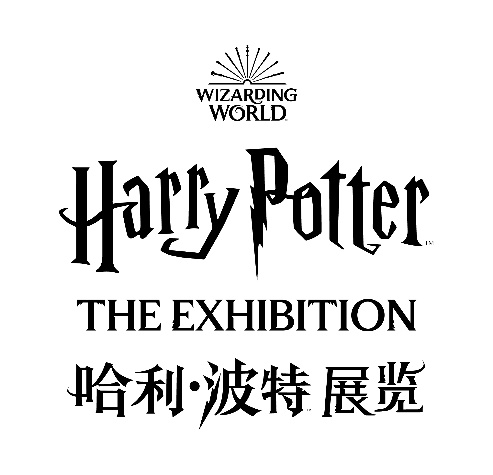 哈利·波特™：展览门票今日开始发售期待已久的哈利·波特及魔法世界的展览将于2023年12月15日登陆澳门伦敦人（澳门，2023年9月22日） – – 准备好亲身探索精彩纷呈的哈利·波特故事和魔法世界吧！哈利·波特™：展览 (Harry Potter™: The Exhibition)是有史以来最全面展现哈利·波特及魔法世界的巡回展览，将于2023年12月15日在澳门伦敦人®隆重开幕。这个全新互动式探秘幕后花絮的展览门票于即日起通过官方网站https://macao.harrypotterexhibition.com/ 公开发售。12月15日，哈利·波特：展览将于澳门伦敦人开幕，访客可选择专属守护神、施展魔咒、练习魁地奇™技能或酿制魔药等。成人门票价格由澳门币 218 元起，儿童门票价格由澳门币 168 元起。有关哈利·波特：展览的开放日期和时间，请浏览 及www.cotaiticketing.com。哈利·波特：展览在世界各地的观展人数屡创记录，已接待超过160万名哈利·波特和魔法世界的粉丝。展览带领所有年龄层的游客踏上独一无二的旅程，探索整个魔法世界。哈利·波特：展览采用一流的设计和技术，重现《哈利·波特》及《神奇动物》系列书籍和电影中的重大时刻。每个访客在进入展馆时都将获发一条腕带，以打造专属的个性化神奇旅程。当访客探索每个展区时，他们的互动会被无线射频辨识(RFID)腕带全程记录下来，并建立自己的巫师档案，感受量身定制的独特体验。在此展览中，访客除可练习魁地奇技能和酿制魔药之外，更可种植曼德拉草，为自己的霍格沃茨™家族赢得积分等，同时也可以了解电影制作的幕后细节。展览将带领访客回顾《哈利·波特》以及《神奇动物》系列电影中的重大时刻、故事人物、场景布置以及神奇动物，感受整个魔法世界的神奇魅力，包括托尼奖获奖百老汇舞台剧《哈利·波特与被诅咒的孩子》的服装、道具及场景。对于哈利·波特粉丝来说，参观这个展览绝对能重温20多年来所喜爱的许多难忘时刻，同时也可近距离观看从原创服装到真实道具的丰富展品。展览更采用一流的沉浸式设计和技术，在创新及令人惊叹的魔幻环境中，引领访客踏上专属的个性化旅程。访客还可以在纪念品专卖店购买官方授权的系列商品，以及在其他魔法世界体验中没有的独家系列商品、独特拍照体验以及最受粉丝喜爱的黄油啤酒。即将登陆澳门伦敦人的互动式哈利·波特：展览屡创纪录，由Imagine Exhibitions联合华纳兄弟探索全球主题娱乐公司及 EMC Presents共同打造及开发。展区亮点包括：从纸本到荧幕展区 (From Page to Screen Gallery) 展示了被封印在古灵阁金库中的《哈利·波特与魔法石》首版，并设有鼓舞人心的影片和名言佳句，让访客在参观展览时，再次联想起精彩的故事情节。霍格沃茨城堡展区 (Hogwarts Castle Gallery) 以多媒体体验为卖点，其中包括打人柳、摄魂怪以及活点地图等标志性元素。当访客见到其名字显示时，便会迫不及待地继续探索魔法世界。霍格沃茨大礼堂展区 (The Great Hall Gallery) 让访客可在标志性的建筑中，庆祝魔法世界的盛大时刻。霍格沃茨学院 (Hogwarts Houses) 为整个展览体验奠定了基础，访客可在预先登记时所选择的霍格沃茨学院体验更多个性化时刻。虽然访客可能只倾向其中一所学院，但在拥有标志性分院帽的大厅，可以体验所有学院。四周精美的彩色玻璃窗上更有全新设计的各院院徽，是拍照打卡的绝佳地点。霍格沃茨教室(Hogwarts Classrooms)布满了标志性的道具、魔法生物及服饰。访客可透过触控显示屏与魔法课程和游戏互动，探究魔法教室的幕后秘密。访客可在魔药教室内制作魔药，在占卜学教室中预测未来，或在草药学温室中种植曼德拉草，在黑魔法防御术教室中使用魔杖打败幻形怪。海格的小屋及禁忌森林 (Hagrid’s Hut and The Forbidden Forest) 提供互动式护法咒体验。访客可发现隐藏于森林内的各种著名魔法生物，如半人马和八眼巨蛛，并可于海格的小屋内尽情探索。哈利·波特：展览将在纪念品专卖店发售独家系列商品。访客可在各种主题系列中挑选心仪的商品，例如服饰、珠宝及食品，包括最受欢迎的巧克力蛙和瓶装黄油啤酒，以及在其他魔法世界体验中没有的独家系列商品。一众哈利·波特迷万勿错过这个精彩展览。如欲了解有关详情，请浏览Harry Potter: The Exhibition 网页。 #HarryPotterExhibition 如欲下载相关高清图片，请通过以下链接下载：https://we.tl/t-eHiv2WXDm2关于魔法世界自从哈利·波特从国王十字车站被带到九又四分之三站台以来的几年里，他令人难以置信的冒险经历在流行文化中留下了独特而持久的印记。根据J.K. Rowling的原创故事改编的八部哈利·波特电影已将魔法故事带进生活。如今，魔法世界被公认为世界上最受欢迎的品牌之一。它代表了一个广阔的互联宇宙，包括三部史诗级《神奇动物》电影、《哈利·波特与被诅咒的孩子》（屡获殊荣的舞台剧）、Portkey Games最先进的影片和手机游戏、创新的消费产品、激动人心的现场娱乐（包括四个主题公园）和富有洞察力的展览。华纳兄弟探索公司这一不断扩大的组合拥有魔法世界旅游和零售，包括旗舰华纳兄弟纽约哈利·波特、 华纳兄弟伦敦工作室之旅：哈利·波特的制作、东京工作室之旅和9 3⁄4月台小卖部。魔法世界在不断发展，为哈利·波特粉丝们提供新鲜刺激的参与方式。魔法世界欢迎全球粉丝小区和未来的粉丝探索和发现他们自己的魔法。关于华纳兄弟 探索全球主题娱乐公司华纳兄弟 探索全球主题娱乐公司（WBDGTE）是华纳兄弟 探索全球品牌和体验旗下的一间公司。透过华纳兄弟的标志性人物、故事和品牌，WBDGTE在打造、开发和授权基于位置的娱乐、现场活动、展览和主题公园体验领域堪称全球领导者。WBDGTE是世界各地众多开创性主题目的地的打造者，包括哈利·波特魔法世界、阿布扎比华纳兄弟世界、澳洲华纳兄弟电影世界，以及受到DC、乐一通（Looney Tunes）、史酷比（Scooby）、权力游戏（Game of Thrones）、老友记（Friends）等经典主题人物所启发，打造的无数其他体验。WBDGTE与一流的合作伙伴合作，使世界各地的粉丝都能充分沉浸在他们喜欢的品牌和特许经营品牌中。WIZARDING WORLD 和所有相关商标、角色、名称和标记均为 © & ™华纳兄弟 探索全球主题娱乐公司所拥有。出版权 © JKR。 (s23)关于Imagine Exhibitions总部设于亚特兰大的Imagine Exhibitions（IE）致力为全球博物馆、品牌、场馆和综合度假村精心打造高质素的娱乐体验。IE在叙事驱动、戏剧设计、故事陈述和魔幻体验方面皆处于世界领先地位。担当着行业先驱角色的IE团队凭着他们在设计魔幻体验和娱乐领域数十年的成功经验，从构思到运营，持续设计和打造出令人难忘和撼动人心的体验空间。IE的定制体验提供针对性且引人入性的故事讯息传递，并有效为目的地增加到访人流。IE在旅游娱乐领域堪称全球先驱，曾为《哈利·波特》、《泰坦尼克号》、《饥饿游戏》、《愤怒的小鸟》、《侏罗纪世界》以及《唐顿庄园》举辧过国际知名的展览。目前，IE在世界各地的博物馆、科学馆、水族馆、综合度假村，以及非主流场所正进行超过40个独特的主题展览。此外，IE持续设计、开设及经营自身场地，同时为博物馆、品牌、娱乐场所，以及餐饮项目打造和营运常设及特别展览体验。有关详情，请浏览 www.ImagineExhibitions.com 。关于澳门伦敦人®澳门伦敦人®是一座汇萃伦敦至美的综合度假村，展现英国丰厚的历史文化。这里汇聚五间著名国际酒店，分别为崭新的澳门伦敦人酒店、伦敦人御园、澳门康莱德酒店、澳门喜来登大酒店及澳门瑞吉酒店，为追求品味和全新体验的旅客提供澳门绝无仅有的豪华及价格适中住宿选择，澳门伦敦人合共带来超过6,000间酒店客房及套房，以及总面积达11.1万平方米的零售、娱乐消闲、餐饮及会议场地。伦敦人购物中心旗下超过150间零售商铺，连同威尼斯人购物中心，四季名店和巴黎人购物中心，宾客可在全澳最大型的一站式购物城内尽情享受设有约850间豪华免税商铺的购物乐趣。此外，澳门伦敦人还附设三间水疗中心、四间健身俱​​乐部，让其于路氹提供了一个豪华、便捷的新台阶。关于 EMC Presents
EMC Presents是著名国际的票务服务和现场娱乐公司CTS Eventim与屡获殊荣的巡演推广及制作人Michael Cohl的合作项目，致力提供全球顶尖的娱乐推广及场地策划服务网络。项目成功打造出一个全面且全球性的现场娱乐表演平台，擅长把创作理念付诸实践并落实到制作及推广之上，打造出震撼人心的演出及体验。Michael Cohl拥有超过45年艺人活动制作及推广的经验，曾协助多位蜚声中外的巨星登上表演舞台，包括芭芭拉·史翠珊 （Barbra Streisand）、奥花·云费 （Oprah Winfrey）、滚石乐队（The Rolling Stones）、平克·弗洛伊德（Pink Floyd）、U2、米高·积逊（Michael Jackson）、法兰克·辛纳屈（Frank Sinatra）等。Cohl的策划方案为全球的巡回演出行业掀起划时代革新，他不仅是音乐史上的传奇人物，更是许多成功展览背后的推手，包括King Tut 古埃及法老图坦卡蒙展、John Lennon: The New York City Years约翰·伦农展览、Bodies: The Exhibition人体展, Jurassic World: The Exhibition侏罗纪世界展览，以及Pink Floyd: Their Mortal Remains平克·弗洛伊德回顾展等。另外，作为Live Nation的前主席，Cohl更入选加拿大摇滚名人堂/音乐名人堂，并于加拿大的星光大道占一席位。他曾荣获多个奖项，更被授予艾美奖、公告牌表演传奇音乐奖、 T.J. 马爹利基金会的年度人物奖、皮博迪奖，以及朱诺奖中的特别成就奖等荣誉。媒体咨询：       澳门伦敦人–公共关系部李丹电话：+853 8118 2056邮箱：dan.li@sands.com.mo黄蔚莹						电话：+853 8118 2384			电邮：ruby.wong@sands.com.mo# # #